 ATTACHMENT CC – CERTIFICATION OF ATTENDANCE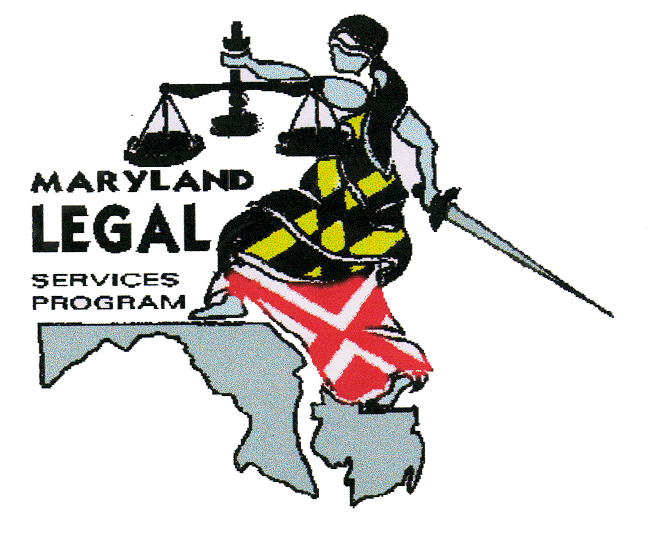 IN THE MATTER OF			*		IN THE CIRCUIT COURT FOR 						*		JURISDICTION CLIENT’S NAME- DOB 			*		PETITION NO. NUMBER ******************************************************************************				CERTIFICATION OF ATTENDANCEOn DATE, a hearing was held in the above captioned case, the appointed attorney for the CINA/TPR or APS/APGRB client appeared at the hearing and the Department of Social Services was a party.CLERK OF THE CIRCUIT COURT[STAMP HERE]